Year 4 RE week 4Last week you investigated Pentecost. Can you find the symbols associated with Pentecost/the Holy Spirit?Draw each symbol and explain what it represents. Can you answer the following questions: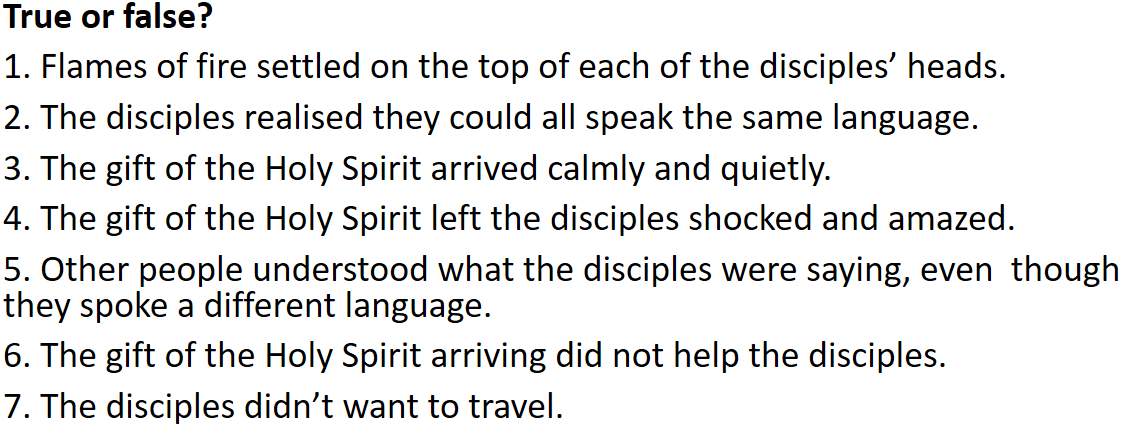 Have a go at writing a poem about one of the symbols.